考虑到印度向理事磋商会第二次虚拟会议提交的文稿（VC2/2）建议将世界电信标准化全会推迟至2022年3月1日至11日，并在此之前于2022年2月28日召开全球标准专题研讨会，因此秘书处为确保国际电联电信标准化部门工作的连续性和稳定性，准备了以下指导要点和参考意见供成员审议：1)	领导（研究组（SG）/电信标准化顾问组（TSAG）/词汇标准化委员会（SCV）正副主席）a)	在2022年第1季度召开下届WTSA之前，当前领导团队（SG、TSAG、SCV、正副主席）继续履职。i)	WTSA第35号决议引用了两届连续WTSA之间的任职期限（但不是任职年数），例如做出决议4) “正副主席的任期不应超过连续全会之间的两个（研究）期；”b)	如果正副主席在下届WTSA前无法继续履职，则应启用CV 244：i)	CV 244：“3 如果在有关部门的两届全会或大会之间，一研究组的主席不能履行其职责而研究组又仅有一位副主席，则该副主席须接替主席的职位。如果一研究组任命了一位以上的副主席，则该研究组须在下次开会时从那些副主席中选举一位主席，并在必要时从研究组成员中选举一位副主席。如果副主席之一在此期间不能履行其职责，大会须以同样方式选举一位副主席。”c)	迄今收到的世界电信标准化全会新领导候选人将继续载于WTSA网站，且提名成员国或部门成员在新提名截止日期之前可随时修订。新的提名截止日期将适时公布。2)	新的/经修订的课题案文：a)	所有研究组都编写了提交WTSA报告的第一部分和第二部分，并据此修订了课题的案文。b)	将使用研究组向世界电信标准化全会提交报告第二部分中当前课题的案文，对WTSA第1号决议第7.2节在两届世界电信标准化全会之间对新的或经修订的课题的批准的内容加以跟进。c)	随着研究期延长至2022年第1季度，研究组将继续开展工作并在先于WTSA召开的最后一次TSAG会议（时间待定）之前，修订研究组向WTSA提交报告的第一和第二部分。3)	TSAG可依据WTSA-16的当前授权启用研究组正在编写的职责范围更新内容（根据TSAG的指示，不涉及跨研究组的职责范围转移），其内容可参见研究组向WTSA提交报告第一部分的附件2。研究组内部的更新与研究组结构的讨论结果互不相干，且不会对讨论结果做出预判（见下一项）。a)	参见WTSA第22号决议的做出决议1.c)“考虑到ITU-T成员的需求和电信市场的变化，按照本届全会第35号决议（2016年，哈马马特，修订版）的规定重组和设立ITU-T研究组，并指定正副主席履行职责，直至下届世界电信标准化全会之前；”4)	下届WTSA将审议有关研究组结构的讨论和决定。5)	工作方法的更新a)	TSAG有能力根据WTSA第22号决议的做出决议1.b)“指定TSAG在本届与下届全会之间，处理其职责范围内以下领域的具体工作，并酌情与电信标准化局主任磋商：负责A系列建议书（ITU-T工作的组织），包括建议书的制定以及根据适当程序提交批准；”审议并修订A系列建议书。6)	有关WTSA决议的ADD/MOD/SUP需在下届WTSA审议：a)	迄今收到的WTSA文稿将保存在相应的WTSA网站，并可根据下届WTSA的会期在文稿接收截止日期之前做出修订和更新。b)	请成员继续通过TSAG和区域间会议就WTSA的决议达成共识，为下届WTSA做好准备。7)	若本届WTSA于2022年第1季度举办，则下届WTSA有望恢复正常周期，于2024年召开。______________理事磋商会第二次虚拟会议
自2020年11月16日开始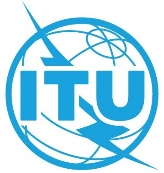 文件 VC2/3-C2020年10月31日原文：英文秘书长的报告2022年2月/3月世界电信标准化全会（WTSA）
召开之前的ITU-T工作连续性计划概要考虑到印度向理事磋商会第二次虚拟会议提交的文稿（VC2/2）建议将世界电信标准化全会推迟至2022年3月1日至11日，并在此之前于2022年2月28日召开全球标准专题研讨会（GSS），本文件为确保国际电联电信标准化部门工作的连续性和稳定性提供了指导要点和进程参考。需采取的行动请理事会将本文件记录在案。______________参考文件理事会第C20/24 (Rev.1)、VC2/2号文件